UNIVERSIDADE FEDERAL DE PERNAMBUCO ÁREA II-CCEN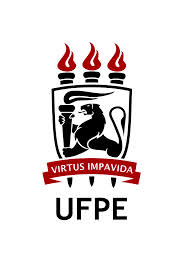 FORMULÁRIO DE REQUERIMENTO PARA  REVISÃO DE BANCAInstruções: A revisão de banca deve ser dentro de 02 dias úteis seguintes à divulgação do resultado da primeira revisão, que poderá implicar aumento, diminuição ou manutenção da nota. A segunda revisão será realizada por uma Comissão indicado pelo Departamento ao qual está ligada a disciplina/componente curricular, conforme a Resolução n° 04/94-CCEPE.O aluno precisa ter participado da primeira revisão do referido exercício.NOME DO ALUNO:_____________________________________________________ CPF:                                                                                                                                            CURSO: _______________________ E-MAIL:__________________________________ TELEFONE PARA CONTATO: __________________________________  DATA: ____/____/___DISCIPLINA: ___________________________________  TURMA: ______                    1ª PROVA 	         2ª PROVA                     3ª PROVA 	         FINAL   DECLARO(A) QUE PARTICIPEI DA PRIMEIRA REVISÃO DA DISCIPLINA      ASS. DO ALUNO: _____________________________________________________________________________________________________________________________________________________COMPROVANTE DE PEDIDO DE REVISÃO DE BANCA DO SOLICITANTENOME DO ALUNO:   	______________________				_______		_______	DISCIPLINA: __________________________________________________       	TURMA: _________       1ª PROVA 		2ª PROVA                     3ª PROVA 	                   FINALRUBRICA DO (A) FUNCIONÁRIO (A): _________________________________Data:     /     /